Department of   Applied Mathematics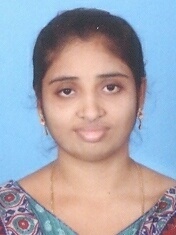 PROFILE                                          Name	:	Padala Satya jyothiDesignation and Place of work	:	Lecturer in Applied Mathematics		Ideal College of Arts & Sciences (A),                                                                          P.G courses,Kakinada-533003 ,                                                                         A.P., INDIA.Date of Birth	:	08-05-1991Nationality	:	IndianMobile no                                     :           9959166887E-mail                                           :           satya08.jyothi@gmail.comAddress for Correspondence	:	P. Satya jyothi                                                                        W/o K.madan mohan reddy			D.No. 59-20-16/17			Mekanarayanamma thota			Jaganaickpur, Kakinada.Details of Educational Qualifications:Experience:Regional/ State/National level Conferences/Workshops/SeminarsAdministrative Experience:Training Programs/ Courses attended: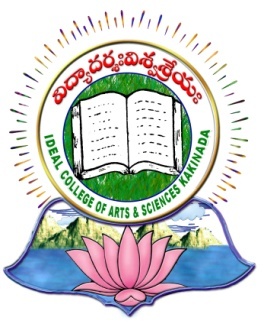 Sl. No.CourseUniversityYearSpecialization1.M.ScAndhra University2013Applied MathematicsSl.NoDesignationCollegeDate of JoiningExperience1.LecturerIdeal college of Arts & Sciences01-07-20152 years 3months